ОрганІзацІЙнИй внЕсОК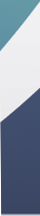 Оргвнесок включає затрати на публікацію праць і пересилку інформаційних матеріалів, складає  60 грн. за сторінку і перераховується на рахунок з указуванням на платіжному дорученні «Оргвнесок за участь в конференції» та П.І.П. (повністю) учасника (доповідача). Іноземні учасники можуть внести оргвнесок під час реєстрації. Проживання за рахунок учасників. Оплата учасниками за бронювання місць та проживання проводиться після прибуття.РеквІзитИ переРАХУВАННЯ оргвнЕсКУ:ЦЕНТР НТТМ з АБ, Код 21028281, МФО 300023Розрахунковий рахунок №26004000042102 в ПАС «Укрсоцбанк». КОНТРОЛЬНІ ДАТИПодання заявок                               до 1 березня .Подання доповідей                         до 10 квітня 2019 г.Оплата за участь (оргвнесок)        до 1 квітня 2019 г.Початок реєстрації учасників      23 квітня 2019 г.Вимоги до оформлення тез доповідей Розмір аркушу А5. Обсяг тез 1-3 сторінки. Всі поля по . Абзацний відступ 0,5 см. Вирівнювання по ширині. Times New Roman, , одинарний інтервал, переноси не допускаються. Анотація не потрібна, УДК не вказується, неможна додавати таблиці, рисунки і список літератури. Приклад оформлення тез:НАЗВА ТЕЗ (Великі літери, Times New Roman, , напівжирний, по центру), після назви один рядок пропуститиПрізвище І.П., науковий ступінь, вчене звання (установа, курсив Times New Roman, 10 pt, по центру) після авторів один рядок пропустити.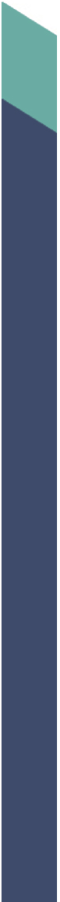 Текст тез в абзацним відступом  та вирівнюванням по шириніМіністерство освіти і науки України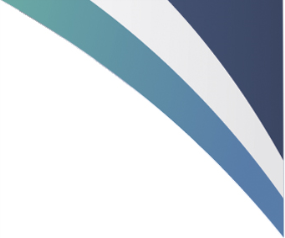 Одеська державна академія будівництва та архітектури  (Ізраїль)Politechnika Lubelska (Польща)Technical University Moldova (Молдова)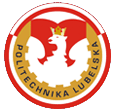 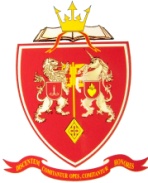 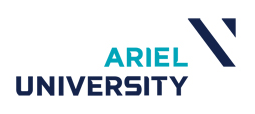 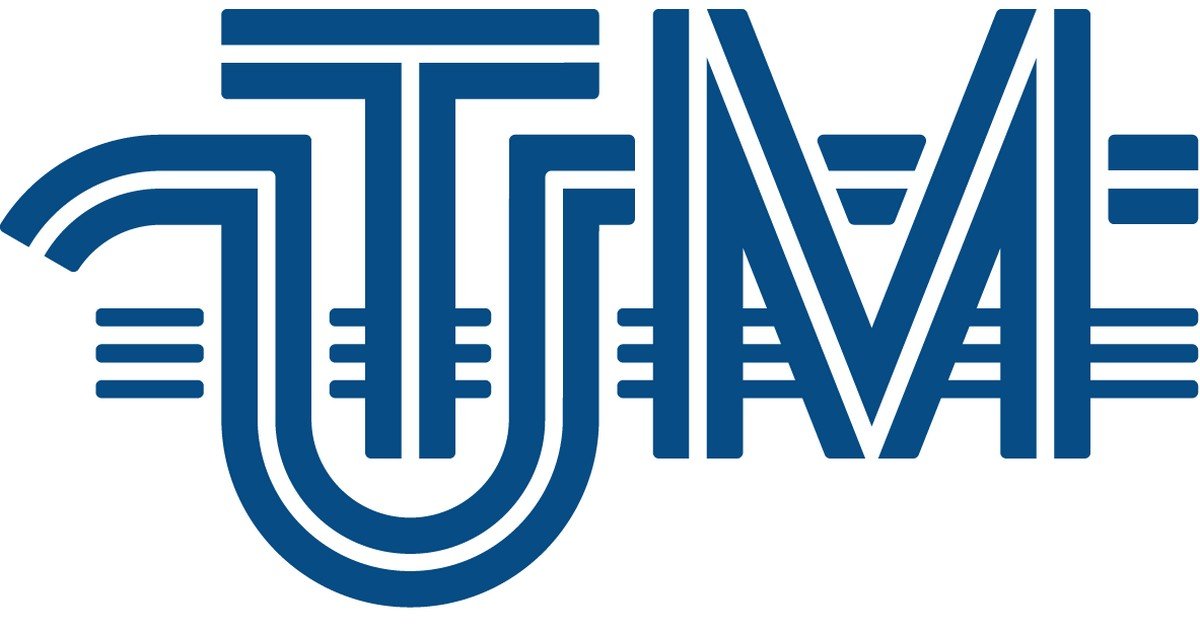 ЗАПРОШЕННЯна  міжнародну наукову конференцію«СТРУКТУРОУТВОРЕННЯ, МІЦНІСТЬ ТА РУЙНУВАННЯ КОМПОЗИЦІЙНИХ БуДІВЕЛЬНИХ МАТЕРІАЛІВ та КОНСТРУКЦІЙ»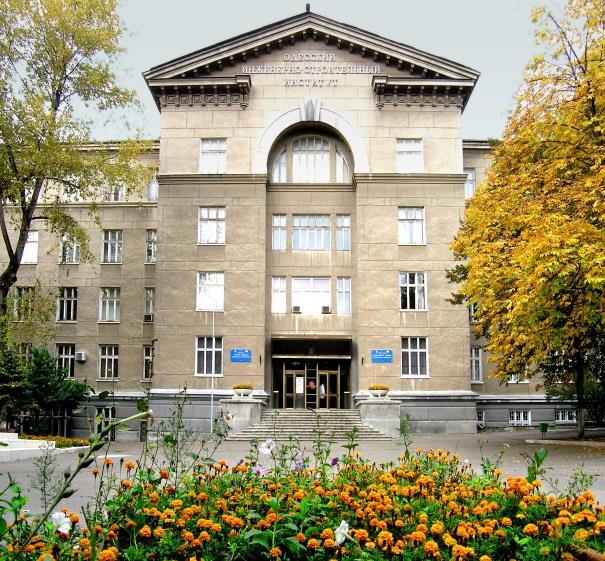 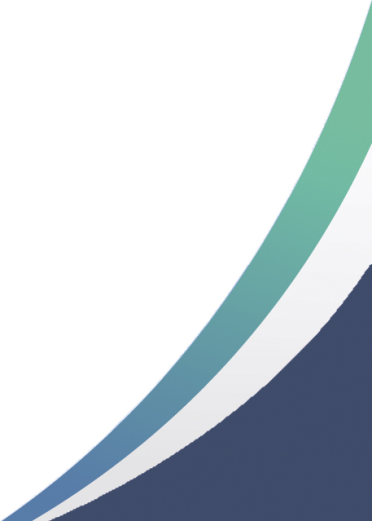 23-24 квітня 2019 р.м. ОдесаШАНОВНІ колеги!Запрошуємо Вас прийняти участь в роботі міжнародної конференції «Структуроутворення, міцність та руйнування композиційних матеріалів та конструкцій», проведення якої передбачено 23-24 квітня 2019 р. в Одеській державній академії будівництва та архітектури (ОДАБА).Голова:Ковров А.В., к.т.н., проф. Ректор Одеської державної академії будівництва та архітектури (ОДАБА).Заступник голови:Вировой В.М., д.т.н., професор кафедри ВБК ОДАБА.Члени оргкомітету:Iakov Iskhakov, prof. Department of Civil Engineering, Ariel University, (Ізраїль);Stanisław Fic Bogdan, prof. Politechnika Lubelska (Польща);Ion Russu, prof. Technical University Moldova (Молдова).Метою конференції є вдосконалення та розвиток міжнародного співробітництва вчених і виробників при вирішенні проблем проектування та виготовлення будівельних матеріалів та конструкцій.Програмою конференції передбачені виставки та презентації досягнень навчальних, науково-дослідних та проектних, виробничих і комерційних організацій.НауКОВА програмаПередбачається проведення пленарних, секційних та стендових доповідей і круглих столів за напрямками:Механіка і фізика руйнування бетону  і залізобетону;Синергетичний підхід при аналізі структури та властивостей композиційних матеріалів і конструкцій;Структуроутворення композиційних будівельних матеріалів та конструкцій;Аналіз роботи матеріалів в будівельних конструкціях;Робота матеріалів конструкцій при різних впливах;Моделювання та оптимізація композиційних будівельних матеріалів та конструкцій.УМОВИ УЧАСТІ:Своєчасно направити до оргкомітету:1. Заявку на участь (за формою, що додається);2. Електронну версію тез відправити на адресу: E-mail:  ogasa_psk@ukr.net до 10 квітня 2019 р.3. Копію платіжного доручення (оргвнесок).* Матеріали, що не відповідають викладеним вимогам і  надійшли пізніше встановленого терміну, оргкомітетом не розглядаються і до публікації не приймаються.* Планується видання тез доповідей окремим збірником праць конференції та публікація окремих доповідей, рекомендованих оргкомітетом, у виданні, що входить в список АК України та наукометричної бази Index Copernicus.У заявці на участь в конференції вкажіть Ваше прозвище, ім’я, по-батькові, місце роботи (навчання), посаду, науковий ступень і вчене звання (при наявності), контактні данні (e-mail, телефон, поштову адресу), яку форму участі Ви плануєте (виступ з доповіддю і друк тез, участь в дискусії і друк тез доповіді, лише друкування тексту тез доповіді, лише участь в дискусії), а також тему Вашої доповіді. Для доповідей за авторством кількох авторів слід надати данні про всіх співавторів.ТРАНСПОРТНЕ СПОЛУЧЕННЯПроїзд до навчально-лабораторного корпусу ОДАБА (вул. Старопортофранківська, 28) від залізничного вокзалу – трамвай №28.Квитки на зворотній проїзд рекомендується учасникам купувати заздалегідь самостійно.Контактна інформація:Мартинов Волдимир ІвановичТел.: 050-390-04-81; 093-495-50-04Коробко Оксана ОлександрівнаТел.:0963690522Тел./Факс: 8 (048) 7236904, відмітка:  «Конференція  СМР КБМ»E-mail:  ogasa_psk@ukr.nethttp://www.odaba.edu.ua